Zgłoszenie na szkolenie on-line pt.CERTYFIKACJA RSPO I ZMIANY W NOWEJ WERSJI STANDARDU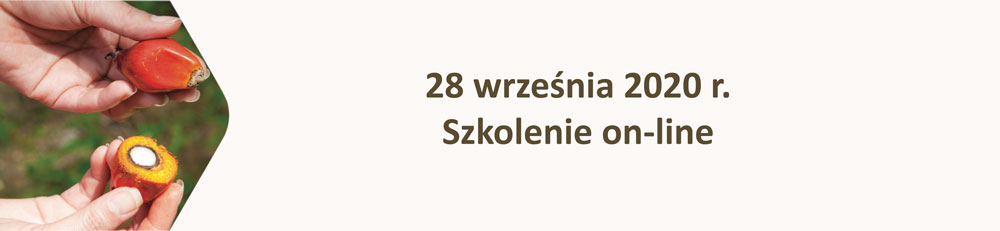 Ewentualna rezygnacja lub zmiana uczestnika/ów szkolenia musi nastąpić w formie pisemnej najpóźniej 7 dni przed ustalonym terminem szkolenia. Niedotrzymanie wskazanego terminu wiąże się z koniecznością pokrycia kosztów organizacyjnych w wysokości 50% ceny szkolenia. Nieobecność na szkoleniu nie zwalnia z obowiązku dokonania wpłaty.Ważne informacje:Narzędziem, które umożliwi przeprowadzenie szkolenia jest Microsoft Teams. Zachęcamy do pobrania darmowej aplikacji Microsoft Teams https://www.microsoft.com/pl-pl/microsoft-365/microsoft-teams/download-app. Instalacja nie jest jednak konieczna, uczestnik może spokojnie dołączyć do wydarzenia za pomocą przeglądarki Google Chrome. Prosimy o przesłanie wypełnionego formularza zgłoszeniowego do 25 września 2020r. pocztą lub na adres kkarlowska@controlunion.com * Organizator zastrzega sobie prawo do odwołania szkolenia i zwrotu całości kosztów szkolenia zarejestrowanym uczestnikom.Dane zgłaszanych osóbImię i nazwiskoStanowiskoNumer telefonuAdres e-mailDane zgłaszanych osóbDane zgłaszanych osóbDane zgłaszanych osóbDane firmyPełna nazwaDane firmyAdresDane firmyNIPDane firmyNumer telefonuDane firmyAdres e-mailDane firmyDodatkowe informacje